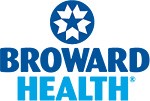 NORTH BROWARD HOSPITAL DISTRICTBOARD OF COMMISSIONERS MEETING1700 NW 49th Street, Ste. 150Fort Lauderdale, FL MAY 30, 2018   AGENDA CALL TO ORDER: 		BOARD MEMBERS:  ______ Commissioner Andrew Klein, Chair______ Commissioner Christopher Ure______ Commissioner Steven Wellins    ______ Commissioner Nancy Gregoire	______ Commissioner Ray Berry			PLEDGE OF ALLEGIANCE:   Commissioner GregoirePUBLIC COMMENTS: 	OATH OF OFFICE: Commissioner BerryNOMINATION FOR SECRETARY/TREASURER:COMMITTEE APPOINTMENTS: APPROVAL OF MINUTES:Approve Special Board Meeting Minutes dated January 22, 2018Approve Special Board Meeting Minutes dated January 23, 2018Approve Special Board Meeting Minutes dated January 31, 2018Approve February Board Meeting Minutes dated March 28, 2018Approve March Board Meeting Minutes dated March 28, 2018Approve Special Board Meeting Minutes dated April 18, 2018Approve April Board Meeting Minutes dated April 18, 2018COMMITTEE REPORTS: 	Pension & Investment Committee	April 16 & April 17, 2018	Commissioner UreHuman Resource Committee		April 24 & May 30, 2018	Commissioner WellinsQAOC Committee			May 30, 2018			Commissioner KleinLegal Committee			May 30, 2018			Commissioner GregoireCompliance Committee		May 30, 2018			Commissioner GregoireFinance Committee			May 30, 2018			Commissioner Klein MEDICAL STAFF FACILITY UPDATES: Broward Health NorthBroward Health Imperial PointBroward Health Coral SpringsBroward Health Medical CenterMEDICAL STAFF CREDENTIALING: – Dr. Andrew Ta, EVP/CMO8a)	Broward Health North8b) Broward Health Imperial Point8c) Broward Health Coral Springs8d) Broward Health Medical CenterMedical Staff Changes and AdditionsAllied Health Changes and AdditionsCommunity Health Services Changes and AdditionsMedical  Staff ReappointmentsAllied  Health ReappointmentsCommunity Health Services & Weston Urgent Care Center Reappointment PRESIDENT/CEO UPDATE: CONSENT AGENDA: 9. Authorize the President/CEO to approve and enter into a new (2) year agreement at the 75th percentile with Dr. Nadia Cumberbatch for Adult Family Medicine and Pediatric Primary Care services. 10. Authorize the President/CEO to approve and enter into a new (2) year agreement at the 75th percentile with Dr. Lori Marcu for adult Family Medicine services.	11. Authorize the President/CEO to approve and enter into a new (2) year Agreement with Dr. Zahra for Hematology Oncology services.12. Authorize the President/CEO to approve and enter into a new (2) year agreement with Himagine Solutions for professional fee coding services.	13. Authorize the President/CEO to approve and enter into a new 2-year Agreement with Dr. Monica Rubio Martinez for pediatric endocrinology services.DISCUSSION AGENDA: 14. Contract Processes for Senior Executives 15. Acceptance of the Interim Financial Statement for the month of April 201816. Recommendation for Steering Committee for Community Care Partnership IssuesADJOURNMENT: